CARE TRANSFORMATION COLLABORATIVE (CTC)COLLABORATIVE AGREEMENT SCOPE OF SERVICE/WORKConsisting of 8 pagesPharmacy Quality Improvement InitiativePractice: ______________________Introduction/Purpose The Rhode Island Department of Health (RIDOH), the Care Transformation Collaborative of Rhode Island (CTC-RI), in collaboration with faculty from University of Rhode Island College of Pharmacy, have selected your practice to participate in the clinical quality improvement initiative funded by UnitedHealthcare and Rhode Island Department of Health to improve the safe, effective and efficient use of medications in adults age 50 and older. The need for a pharmacy-specific learning network has grown out of the multi-payer, multi-stakeholder CTC-RI Clinical Strategy Committee and the RIDOH Pharmacy Workgroup, and is part of CTC-RI’s overall effort to assist primary care practice teams and SOC in improving patient care. Your Pharmacy Quality Improvement team will meet monthly with the on-site Clinical Quality Practice Facilitation over a 13-month time period and participate in quarterly peer learning collaborative meetings facilitated by content experts in the field. The Collaborative Agreement Scope of Work outlines the mutual responsibilities of each party as outlined in the Pharmacy Quality Improvement Initiative application process. Strategic Goals: The goal of this new statewide program is to improve the safe, effective and efficient use of medications in adults age 50 and older. There shall be an emphasis on de-prescribing harmful drugs when indicated, promoting adherence to evidence-based medication therapies, and addressing health-system inefficiency and coordination issues that contribute to sub-optimal medication use.  The framework below will be used as a foundation for the quality improvement initiative: * (PIM: potentially inappropriate drugs; apply only to adults age 65+ years; OUD = opioid use disorderPharmacy Quality Improvement Initiative Objectives: Provide practices/SOC with an opportunity to select and implement a practice/SOC focus of medication management improvement based on their own identified practice needs;Support primary care practice teams/SOC in the identification and implementation of data-driven performance improvement action plans to improve the safe, effective and efficient medication management of older adults; Improve provider and practice team confidence and skills in implementing evidence-based patient engagement and tools for optimizing medication use; Improve patient medication management outcomes through pharmacy practice facilitation support, peer learning opportunities and applied team-based performance improvement; Potentially enhance pharmacy scope and standardization of practice though use of collaborative practice agreements, as applicable to the practice selected area of focus; Demonstrate the benefit of a pharmacy led quality improvement initiative. Services to Be Provided Participating SOC/Practices will receive: monthly on-site consultation and coaching from a Pharmacy Quality Improvement Facilitator; opportunity to improve provider and practice team efficacy in addressing patient pharmacy needs; professional education presented quarterly at peer learning network meetings with content expert consultation; option of obtaining URI CoP assistance in working with practice/SOC analysts to apply pharmacy algorithm codes to system of care pharmacy claims.Assumptions: Systems of care will provide practices with IT support needed to effectively participate in the Pharmacy Quality Improvement Initiative.Practice Responsibilities and Requirements:Pharmacy Quality Improvement Practice quality improvement teams will participate from February 2020 through February 18, 2021 with expectation that practice will participate in February 20, 2020 Orientation Program, and quarterly peer learning collaborative meetings.  Practice QI Team will participate in monthly meetings with Practice QI Facilitator.   All Clinical Providers will complete Self-Efficacy Surveys at beginning and end of initiative. (Please see Attachment A).   Practices/SOC will receive pharmacy performance reports that have been generated by URI CoP from APCD pharmacy claims data.  Practices will use this baseline information, together with provider self-efficacy information, to identify areas of clinical focus that are specific to their practice/SOC needs and develop, implement and evaluate team based pharmacy performance improvement plans.    2-Month Preparation Period QI Initiative Activities (February -March 2020): Identification and Planning for What Matters Most to the Practice/SOC and What Matters Most to the Patients Practice QI team: Completes the provider self-efficacy survey prior to the orientation “kick off” meeting (2/20/20); Participates in kick off learning network meeting (2/21/10); Participates in monthly meetings with the practice QI facilitator; Uses the APCD practice/SOC pharmacy performance reports and practice self-efficacy survey results to select metric(s) for improvement based what matters most to the practice/SOC;Identifies and submits performance improvement plan (Plan-Do-Study-Act) including rationale, practice performance improvement measurement plan, target, and clinical and patient engagement strategies that will be used to improve care. QI Initiative Performance Period (April 2020 – February 2021):Practice QI team:Continues to participate in monthly meetings with the pharmacy QI facilitator to review implementation of the performance improvement plan including results of “tests of change” for process and outcome measures;Develops, implements and refines action plans and workflows to support use of evidence based clinical and patient engagement strategies (if applicable to the selected metric) and performance results compared to identified target; Submits updated Safe-effective-efficient performance improvement plans (S-E-E) P-D-S-A (April); Attends 2nd learning network meeting (May);Optional*: Identifies 2nd quality improvement activity (P-D-S-A) based on practice/SOC area of interest which could include but not limited to: applying QI algorithm codes to practice/SOC pharmacy claims, identifying opportunity to standardize care using collaborative practice agreement, identifies an outreach strategy to improve care using community pharmacy approach, identifies an outreach strategy with a skilled nursing facility  to improve transitions of care and medication reconciliation (June); Submits updated S-E-E: PDSA (July); Attends 3rd Learning Network meeting and reports out on progress/outcomes including results of patient engagement strategy (August); Submits results of optional* practice identified P-D-S-A (December);Submits results of final S-E-E using a storyboard template (January 2021); and Attends final learning network meeting (February 2021)*Pending confirmation of additional funding for this optional activityPractice Compensation: Practices will be eligible to receive:Infrastructure payment of $10,000 that practices can use to offset costs associated with measuring, reporting and monitoring data needed for improving the selected quality improvement metric, and staff time (pharmacist, provider champion, nurse care manager, practice manager) for participation in monthly and quarterly quality improvement activities and SOC support; First infrastructure payment of $5,000 will be provided to practice with receipt of signed collaborative agreement, provider self-efficacy survey information and team attendance at orientation kick off meeting (payable: February 2020);Second infrastructure payment of $5,000 will be provided to practice with submission of updated S-E-E performance improvement plan (including update on patient engagement strategy and team attendance at the 3rd peer learning network meeting (payable: August, 2020);$5,000 of incentive payments based on meeting quality improvement target that team identifies as part of the Plan-Do-Study-Act (P-D-S-A) performance improvement plan; Note: As part of the service delivery requirements, in month two, the expectation is that the practice team will identify and submit a PDSA which identifies a pharmacy measurement metric that needs improvement per the baseline APCD practice report, a practice identified meaningful improvement target, and rationale (payable: February 2021);  Option* of applying for and obtaining an additional $4,000 for successful submission of practice identified P-D-S-A on a pharmacy project of special interest to the practice/SOC; Topics could include but not limited to: applying QI algorithm codes to practice/SOC pharmacy claims, identifying opportunity to standardize care using collaborative practice agreement, outreach to community pharmacy, outreach to SNF to improve transitions of care and medication reconciliation (payable February 2021 with completion of P-D-S-A for selected optional initiative).* Pending confirmation of additional funding for this optional activityCTC-RI reserves the right to delay/withhold/pro-rate payments if Practice fails to meet any of the practice requirements as outlined in Milestone Document (Please see Attachment B).Care Transformation Collaborative of RI			Practice name: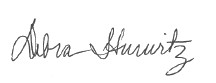 __________________________________                             ____________________________________Signature: Debra Hurwitz, 					Signature of authorized staff: Executive Director, CTC-RI					Name: _________________________									Positon: ________________________					Attachment A: S-E-E Self-Efficacy Survey Due February 17, 2020 Survey Link/ Virtual Version: https://www.surveymonkey.com/r/SCFY3WJDemographic questionsQ. GenderQ. Years of practice experience:      A. 0-5/6-10/10-15/15+Q. Role:     A. Internists/Geriatrician/Family Physician/Nurse Practitioner/Physician’s Assistant/Other: _____________Q. Practice setting:        A. Adult Primary Care / Health Center / OtherName of Practice: _______________________________Prescribing Efficacy (general questions)Attachment B: PHARMACY QUALITY IMPROVEMENT MILESTONES SUMMARY DOCUMENT* Pending confirmation of additional funding for this optional activitySafe (S)Effective (E)Efficient (C)Avoiding use of:BenzodiazepinesMultiple CNS depressantsNSAIDS, if using anticoagulantsAnticholinergics in dementia*Fluoroquinolones as initial therapyOpioids in excessive quantities Opioid in combination with benzodiazepineBuprenorphine for OUD in combination with opioid or other Rx controlled substancePrescribing of naloxoneHigher-risk drugs (PIMs)*Patient adherence to:Anticoagulants Antihypertensive medicationsDiabetes medicationsDepression medicationsCholesterol medicationsRespiratory inhalersBuprenorphine for OUDEvidence-based therapies:Statin use in diabetesACE/ARB use in diabetesOveruse of inhaled short-acting beta agonistsHealth system use:Limit number of prescribersAvoid polypharmacy Use of generics:  OverallDiabetes medicationsMental health medicationsOther:Low Value DrugsUse of erythropoietinConsidering the use of medication among older adults: Strongly disagreeDisagreeNeutralAgreeStrongly AgreeDEPRESCRIBINGI have no difficulty deprescribing higher risk medications among my older patientsI feel confident in my ability to determine the risks versus benefits of continuing higher-risk medicationsI feel confident in my ability to determine the risks versus benefits of DIScontinuing higher-risk medicationsI am able to effectively incorporate patient goals and values when deciding to initiate or discontinue a medication I feel confident in my ability to engage with patients who demonstrate a strong desire to continue a medication that I want to deprescribeI am confident in my knowledge of non-pharmacological alternatives to potentially harmful medications I am confident in my ability to ensure that my patients understand the potential harms of their medications, and when to seek medical care. When deprescribing a medication, I am knowledgeable of appropriate dose reduction and tapering approaches. When deprescribing a medication, I am confident in our system’s ability to monitor patients for adverse outcomes  PROMOTING ADHERENCE TO MEDICATION Medication adherence is a significant challenge for many of my patients When initiating a medication therapy, my discussions with patients are effective in promoting optimal patient adherenceI am confident in my ability` to ensure that my patients understand the indication for their medications and how to take themI can effectively address patient barriers to medication adherence pertaining to medication cost  I can effectively address patient barriers to medication adherence pertaining to health literacy  I can effectively address patient barriers to medication adherence pertaining to patient motivation  I can effectively address patient barriers to medication adherence pertaining to regimen complexity OTHERI am confident in my ability to effectively address polypharmacy It is difficult to coordinate patient medication regimens because of the number of prescribers involvedI am pressured to prescribe newer brand name drugs when an older generic medication may be suitable My ability to effectively manage a patient’s medication regimen is benefited by the expertise of the other practitioners in my care setting My ability to effectively manage a patient’s medication regimen is benefited by the technical resources available in my care settingMy ability to effectively manage a patient’s medication regimen is benefited by accurate medication lists and information pertaining to medication historyMy ability to effectively manage patients’ medication regimen is benefited by having the necessary time to address medication-related issues. Pharmacy  Milestone SummaryPharmacy  Milestone SummaryPharmacy  Milestone SummaryDeliverableTimeframe Due DatesNotesIdentify members of the practice quality improvement (QI) team. The team should consist of 3 to 4 staff in different roles and include a pharmacy champion, practice clinical champion an IT staff member, nurse care manager, practice managerIdentify as part of application Completes provider self-efficacy surveyDue February 14, 2020 Survey Monkey Link: https://www.surveymonkey.com/r/SCFY3WJ Email: CTC-ri@ctc-ri.orgOption of identifying optional QI Project Identify as part of the application  Practice QI team participation in monthly meetings with the practice QI facilitatorStarts the month after the kick off March 2020 Sign-up sheet will be available at Kick off meeting 2/27/20 Practice QI team attendance and participation at in-person kick-off learning sessionPresentation on APCD baseline data and provider self-efficacy survey results  Team reviews APCD Claims Data and provider self-efficacy data and identifies domain area of focus for quality improvement together with potential plan for patient engagement; Identifies if practice/SOC wants to work with URI around having codes applied to practice/SOC pharmacy codes  Month 2APCD Information serves as baseline pharmacy performance report; Provider self-efficacy report services as provider baseline information  PDSA to include rationale for selection of performance measure and plan for patient engagement  In conjunction with the Pharmacy practice facilitator, identify quality improvement activities to optimize performance, completes a Plan do study act QI Plan, including how practice will capture and report information, incorporate patient engagement strategy and evidence based clinical strategy and target;  Month 3: Due: April 30, 2020 PDSA to be submitted to CTC-ri@ctc-ri.orgTeam attends quarterly meetings, present QI work plan and data results with content expert as applicable  Month May 21, 2020 , August 20,2020 November 19, 2020  February 18,2021Identifies optional* QI plan activity (PDSA) together with goal, strategy, data collection plan and evaluation Month Due June 30, 2020 Submit to CTC: to CTC-ri@ctc-ri.orgSubmits updated P-D-S-A (S-E-E measure) Due July 31, 2020 Submit to CTC: to CTC-ri@ctc-ri.orgQuarterly learning: report out on barriers and challenges with implementation of QI, quarterly results data Quarterly learning: August 20, 2020 Submits updated  P-D-S-A (S-E-E measure)  QI action plan with emphasis on patient engagement outcomesDue October 31, 2020  Submit to CTC: to CTC-ri@ctc-ri.orgQuarterly Learning: Reports out on results of patient engagement activity November 19, 2020Submits results of 6 month option action plan Due: December 16, 2020 Submit to CTC: to CTC-ri@ctc-ri.orgSubmits final QI results for P-D-S-A (S-E-E measure) using story board templateDue: January 31, 2021Submit to CTC: to CTC-ri@ctc-ri.orgSubmits updated provider self-efficacy survey Due February 11, 2021 Submit via survey monkey Final learning collaborative February 18, 2021 